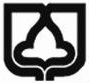 دانشگاه سمنانتحصیلات تکمیلی دانشکده اقتصاد، مدیریت و علوم اداریگروه مدیریت صنعتیطرح پیشنهادی رساله دکتریدرخواست بررسی طرح پیشنهادی رساله دکتری(کلیه اطلاعات با فونت B Nazanin  تکمیل گردد)15- برآورد هزينه هاي طرحالف) در صورتیکه این طرح از سازمانهای دیگر تأمین اعتبار شده است، تاریخ تصویب، میزان اعتبار ونام سازمان را بنویسید.ب) آیا رساله، بخشی از پروژه تحقیقاتی استاد/ اساتید دانشگاه است؟ در صورت مثبت بودن موارد زیر را تکمیل نمایید:نام مجری:                                                    دانشکده:                                       تاریخ تصویب:عنوان طرح/ توضیحات:ج)  هزينه هاي پرسنلي د) هزينه مواد و لوازم مصرفي طرح ه) هزينه تجهيزات سرمايه اي طرح و) هزينه خدمات ساير ارگانها (از قبيل آزمايشات يا ساير خدمات مورد نياز) ز) هزينه هاي ديگر(تايپ، تكثير اوراق، چاپ، عكس، اسلايد، صحافي و ....) به تفكيك سالهاي اجراي طرحح) هزينه هاي مسافرتعنوان پایان نامهعنوان پایان نامهفارسیانگلیسی1 - اطلاعات مربوط به دانشجو (مشخصات به صورت کامل تایپ شود)1 - اطلاعات مربوط به دانشجو (مشخصات به صورت کامل تایپ شود)1 - اطلاعات مربوط به دانشجو (مشخصات به صورت کامل تایپ شود)1 - اطلاعات مربوط به دانشجو (مشخصات به صورت کامل تایپ شود)1 - اطلاعات مربوط به دانشجو (مشخصات به صورت کامل تایپ شود)1 - اطلاعات مربوط به دانشجو (مشخصات به صورت کامل تایپ شود)نام و نام خانوادگیشماره دانشجوییرشته تحصیلیگرایشگروه آموزشیدانشکده:دانشکده:دوره:دوره:نیمسال ورود:نیمسال ورود:آدرس منزل: آدرس منزل: آدرس منزل: آدرس منزل: آدرس منزل: آدرس منزل: تلفن ثابت:تلفن ثابت:تلفن همراه:تلفن همراه:تلفن همراه:تلفن همراه:Email:Email:Email:Email:Email:Email:2 - اطلاعات مربوط به استاد راهنما اول (مشخصات به صورت کامل تایپ شود)2 - اطلاعات مربوط به استاد راهنما اول (مشخصات به صورت کامل تایپ شود)2 - اطلاعات مربوط به استاد راهنما اول (مشخصات به صورت کامل تایپ شود)2 - اطلاعات مربوط به استاد راهنما اول (مشخصات به صورت کامل تایپ شود)2 - اطلاعات مربوط به استاد راهنما اول (مشخصات به صورت کامل تایپ شود)2 - اطلاعات مربوط به استاد راهنما اول (مشخصات به صورت کامل تایپ شود)نام و نام خانوادگی تخصص اصلی تخصص جنبی آخرین مدرک تحصیلی مرتبه دانشگاهیسمت فعلی :سمت فعلی :محل خدمت:محل خدمت:محل خدمت:محل خدمت:آدرس، تلفن و ایمیل:آدرس، تلفن و ایمیل:آدرس، تلفن و ایمیل:آدرس، تلفن و ایمیل:آدرس، تلفن و ایمیل:آدرس، تلفن و ایمیل:3 - اطلاعات مربوط به استاد راهنما دوم (مشخصات به صورت کامل تایپ شود)3 - اطلاعات مربوط به استاد راهنما دوم (مشخصات به صورت کامل تایپ شود)3 - اطلاعات مربوط به استاد راهنما دوم (مشخصات به صورت کامل تایپ شود)3 - اطلاعات مربوط به استاد راهنما دوم (مشخصات به صورت کامل تایپ شود)3 - اطلاعات مربوط به استاد راهنما دوم (مشخصات به صورت کامل تایپ شود)3 - اطلاعات مربوط به استاد راهنما دوم (مشخصات به صورت کامل تایپ شود)نام و نام خانوادگی تخصص اصلی تخصص جنبی آخرین مدرک تحصیلی مرتبه دانشگاهیسمت فعلی :سمت فعلی :محل خدمت :محل خدمت :محل خدمت :محل خدمت :آدرس، تلفن و ایمیل:آدرس، تلفن و ایمیل:آدرس، تلفن و ایمیل:آدرس، تلفن و ایمیل:آدرس، تلفن و ایمیل:آدرس، تلفن و ایمیل:4 - اطلاعات مربوط به استاد مشاور اول (مشخصات به صورت کامل تایپ شود)4 - اطلاعات مربوط به استاد مشاور اول (مشخصات به صورت کامل تایپ شود)4 - اطلاعات مربوط به استاد مشاور اول (مشخصات به صورت کامل تایپ شود)4 - اطلاعات مربوط به استاد مشاور اول (مشخصات به صورت کامل تایپ شود)4 - اطلاعات مربوط به استاد مشاور اول (مشخصات به صورت کامل تایپ شود)4 - اطلاعات مربوط به استاد مشاور اول (مشخصات به صورت کامل تایپ شود)نام و نام خانوادگیتخصص اصلیتخصص جنبیآخرین مدرک تحصیلیسال اخذ مدرکمرتبه دانشگاهیسمت فعلی:سمت فعلی:محل خدمت:محل خدمت:محل خدمت:محل خدمت:آدرس، تلفن و ایمیل:آدرس، تلفن و ایمیل:آدرس، تلفن و ایمیل:آدرس، تلفن و ایمیل:آدرس، تلفن و ایمیل:آدرس، تلفن و ایمیل:5 - اطلاعات مربوط به استاد مشاور دوم (مشخصات به صورت کامل تایپ شود)5 - اطلاعات مربوط به استاد مشاور دوم (مشخصات به صورت کامل تایپ شود)5 - اطلاعات مربوط به استاد مشاور دوم (مشخصات به صورت کامل تایپ شود)5 - اطلاعات مربوط به استاد مشاور دوم (مشخصات به صورت کامل تایپ شود)5 - اطلاعات مربوط به استاد مشاور دوم (مشخصات به صورت کامل تایپ شود)5 - اطلاعات مربوط به استاد مشاور دوم (مشخصات به صورت کامل تایپ شود)نام و نام خانوادگی تخصص اصلی تخصص جنبی آخرین مدرک تحصیلی سال اخذ مدرک مرتبه دانشگاهی سمت فعلی:سمت فعلی:محل خدمت :محل خدمت :محل خدمت :محل خدمت :آدرس، تلفن و ایمیل:آدرس، تلفن و ایمیل:آدرس، تلفن و ایمیل:آدرس، تلفن و ایمیل:آدرس، تلفن و ایمیل:آدرس، تلفن و ایمیل:6-اطلاعات مربوط به پایان نامهالف : عنوان پایان نامهفارسی: ...............................................................................................................................................................................................................................انگلیسی: .......................................................................................................................................................................................................................ب : نوع پژوهش بنیادی            نظری                کاربردی                  عملیج: واژههای کلیدی فارسی:انگلیسی:د: پرسش اصلی پژوهش(پرسش آغازین)7-بیان مساله: بیان جنبه های مجهول و مبهم و متغیرهای مربوط به پرسش های تحقیق8-پیشینه پژوهش(اعم از آخرین مطالعاتی که در رابطه با این موضوع صورت گرفته و نتایج حاصل از آن)الف) با استفاده از واژههای کلیدی موضوع پژوهش در پایگاه اطلاعرسانی مرکز مدارک علمی ایران www.irandoc.ac.irجستجوی رایانه ای انجام شده و نتایج (با گرفتن عکس از صفحه نتایج) ضمیمه شود. 9-پرسشهایپژوهش (به تفکیک اصلی و فرعی)10-فرضیه هایپژوهش (به تفکیک  اصلی و فرعی)11-اهداف پژوهش(به تفکیک اصلی و فرعی)12-استفاده کنندگان از نتایج پژوهش(اشخاص حقیقی و حقوقی)13-روش پژوهش الف) ابزار گردآوری دادهها ب) جامعه آماریج)نمونه آماری و روش نمونه گیرید) روش تجزیه و تحلیل دادهها14- بیان جنبههای نوآورانه و خلاقانه پژوهش  (Research Contribution)رديفنام و نام خانوادگيدرجه علميشغل فعلينوع مسووليت در طرحكل ساعات همكاريحق الزحمه(هر ساعت به ريال)هزينه (ريال)جمعرديفنوعتعداد ( مقدار)، واحدقيمت واحدجمع (يال)جمع (يال)جمع ( ريال)جمع ( ريال)جمع ( ريال)جمع ( ريال)جمع ( ريال)رديفنوعتعداد ( مقدار)قيمت واحدجمع (ريال)جمع (ريال)جمع (ريال)جمع (ريال)جمع (ريال)جمع (ريال)جمع (ريال)رديفنوع خدمات مورد تقاضانام مؤسهتعداد يا مقدارهزينه برآوردي(ريال)جمع (ريال)جمع (ريال)جمع (ريال)جمع (ريال)جمع (ريال)شرحجمع كل رياليجمع(ريال): جمع(ريال): مبدامقصدنوع وسيله نقليهتعداد افرادهزينه اقامت(ريال)هزينه رفت و آمد(ريال)هزينه كل(ريال)جمع هزينه(ريال): جمع هزينه(ريال): جمع هزينه(ريال): جمع هزينه(ريال): جمع هزينه(ريال): جمع هزينه(ريال): جمع هزينه(ريال): 16-فهرست منابع و مآخذ(فارسی و غیر فارسی) مورد استفاده در پایان نامه مطابق الگوی زیر:کتاب: نام خانوادگی ، نام (سال)، عنوان کتاب، جلد، محل نشر: ناشر. کتاب ترجمه شده: ﻧﺎم ﺧﺎﻧﻮادﮔﯽ و نام نویسنده اصلی، نام خانوادگی و نام پدیداورنده کتاب، (ﺳﺎل انتشار)، عنوان کتاب، نام مترجمان کتاب، محل نشر: ناشر.مقاله: نام خانوادگی، نام (سال)، عنوان مقاله، عنوان نشریه/مجله، دوره (شماره):.....- ...... . پایان نامه: نام خانوادگی، نام تهیه کننده پایان نامه. (سال دفاع). عنوان پایان نامه.  پایان نامه مقطع تحصیلی، نام دانشکده/دانشگاه.برای نوشتن منابع لاتین از فرمت APA(American Psychological Association) (www.apa.org) استفاده شود. 17- تائیدات 17- تائیدات 17- تائیدات 17- تائیدات 17- تائیدات 17- تائیدات الف: اساتید راهنما/ مشاور/دانشجوالف: اساتید راهنما/ مشاور/دانشجوالف: اساتید راهنما/ مشاور/دانشجوالف: اساتید راهنما/ مشاور/دانشجوالف: اساتید راهنما/ مشاور/دانشجوالف: اساتید راهنما/ مشاور/دانشجواستاد راهنمای اول:تاریخ :امضاء :استاد راهنمای دوم:تاریخ :امضاء :استاد مشاور اول:تاریخ :امضاء :استاد مشاور دوم:تاریخ :امضاء :دانشجوتاریخ :امضاء :ب: اساتید داورب: اساتید داورب: اساتید داورب: اساتید داورب: اساتید داورب: اساتید داوراستاد داور اول:تاریخ :امضاء :استاد داور دوم:تاریخ :امضاء :ج- صورتجلسه ارزیابی و تصویب موضوع رساله در گروه آموزشی مدیریت صنعتیطرح پیشنهادی این رساله در جلسه مورخ                                          هیات داوران توسط شورای متشکل از اعضای زیر مطرح و مورد تصویب قرار گرفت   نگرفت .دکتر علیرضا مقدم                      امضاء                    4- دکتر محسن فرهادی نژاد                                 امضاء دکتر محسن شفیعی نیکابادی          امضاء                    5-  دکتر میثم مدرسی                                   امضاء  دکتر سیدعباس ابراهیمی                امضاء                                                                                                           مهر و امضاء مدیر گروهد: صورتجلسه ارزیابی شورای آموزشی و تحصیلات تکمیلی دانشکدهطرح پیشنهادی رساله دانشجو ......................... در جلسه مورخ                                          شورای آموزشی و تحصیلات تکمیلی دانشکده مطرح و مورد تصویب قرار گرفت   نگرفت  .                                                                            مهر و امضاء معاونت آموزشی و تحصیلات تکمیلی دانشکدهردیفنام و نام خانوادگی(موافق / مخالف)امضاءتوضیحات1دکتر حسین دامغانیان2دکتر سیدعباس ابراهیمی3دکتر علیرضا عرفانی4دکتر علیرضا مقدم5دکتر غلامحسین گل ارضی6دکتر رحمان سعادتنظر شورای تحصیلات تکمیلی دانشگاه:طرح پیشنهادی این رساله در جلسه مورخ                                         شورای تحصیلات تکمیلی دانشگاه مطرح و مورد تصویب قرار گرفت   نگرفت  .                                                                         مهر و امضاء مدیر تحصیلات تکمیلی دانشگاه